Tussen de groep (huurder) (naam + adres)  	 ………………………………………………………………………………………………. ……………………………………………………………………………………………….Hier vertegenwoordigd door:  Naam + Voornaam: ……………………………………………………………………………Functie ………………………………………………………………………………………….  	               Adres …………………………………………………………................................................... ………………………………………………………………………………………………….. Tel ……………………………………………………………………………………………… E-mail ………………………………………………………………………………………….. Terugbetaling waarborg op BE………………………………………………………………. En de verhuurder, VZW Oudercomité KSA Merchtem vertegenwoordigd door ………. ………………………………., lid van KSA Merchtem, hiertoe gemachtigd door de VZW Oudercomité KSA Merchtem en de VZW Ten Anckere, werd het volgende overeengekomen: Het aantal personen dat van deze lokalen gebruik zal maken tijdens de huurperiode wordt vastgesteld op ……. (incl. leden, leid(st)ers, begeleiders, keukenhulp etc.) wat nooit meer dan 50 kan bedragen.  De leeftijd van de groepsleden (leiding niet meegerekend) bedraagt niet meer dan 16 jaar. De huurperiode wordt vastgesteld als volgt:  	 	Aanvang:  	…… / …… / 20…. vanaf    ……uur  	 	Einde: 	 	…… / …… / 20…. vanaf ……...uur ! Indien het om een weekend gaat dienen de lokalen ’s zondags ontruimd te zijn voor 12:30 u. 3) De huurprijs bedraagt:	- 	€6 per persoon per nacht met een minimum van €50 per nacht. 4)  Kosten Berekening: HUURPRIJS (te betalen bij vertrek) …… personen x €6 (min €50) x …… (# nachten)   = €………. DIVERSE ONKOSTEN Water/ gas/ elektriciteit:  Zomer (01/04-31/10): €40 Winter (01/11-31/03): €55  AFREKENING BIJ VERTREK     =  €………. Waarborg volledig terugbetalen: Ja/ Neen Aanrekening Beschadigingen   € ………. 	 	 	 	 5) De huurovereenkomst neemt pas aanvang op het ogenblik van de storting van de waarborg (zie hieronder) en na de ondertekening van de Huurovereenkomst en het Huishoudelijk Reglement.  De waarborg dient uiterlijk 14 kalenderdagen voor het huren van het lokaal gestort te worden op bankrekeningnr. BE43-7995-5088-2301 met als mededeling; ‘huur lokalen + groepsnaam + periode van verblijf.’ 6) De huurprijs + verbruikskosten dient via overschrijving betaald te worden bij vertrek aan het einde van de huurperiode. 	Indien gewenst zal de huurprijs + verbruikskosten van de waarborg afgetrokken worden en zal het resterende bedrag teruggestort worden.Waarborg Weekend:   	 		€ 400 	Langere periode :   	€ 600 Schade vastgesteld De schade wordt omschreven in het schadedocument (laatste pagina contract) en dit wordt door beide partijen ondertekend  - 	KSA Merchtem bepaalt de kosten van de aangebrachte schade en verrekent deze bij terugstorten van de waarborg . Indien de schade de waarborg overschrijdt wordt de huurder verwittigd via aangetekende brief en verzocht het verschil te betalen. - 	De waarborg wordt teruggestort binnen 30 werkdagen na afloop van de verhuurperiode, tenzij er een schaderaming dient opgesteld te worden. Hiervan wordt de huurder op de hoogte gebracht in een aangetekende brief. De huurder bevindt er zich toe de lokalen in goede staat te leveren. Op de dag van de aankomst van de huurder zal een verantwoordelijke van leiding KSA Merchtem samen met de verantwoordelijke van de huurder de lokalen inspecteren. Abnormale schade zal in het schadedocument (zie artikel 7) worden opgetekend en ondertekend door beide verantwoordelijken. Achteraf vastgestelde schade wordt verondersteld veroorzaakt te zijn door de huurder. De regeling zoals overeengekomen onder artikel 7) is dan van toepassing. De sleutels zullen dan aan de verhuurder worden overhandigd. Intrekken van de waarborg  Bij verlies van sleutel(s) verbindt de huurder zich er toe een boete te betalen ter waarde van €250 om het vervangen van sleutels en sloten te bekostigen. De waarborg wordt in deze omstandigheden ingehouden en desgevallend aangevuld zoals bepaald in artikel 7.  De huurder houdt rekening met de omwonenden.  Bij wangedrag wordt 50 euro van de waarborgsom ingehouden. Indien de politie tussenbeide dient te komen, heeft KSA Merchtem het recht om de groep met onmiddellijke ingang uit het lokaal te zetten.   Hou rekening met de buren: na een verwittiging zal €50 van de waarborg worden afgetrokken! Auto’s mogen enkel op het terrein komen om te laden en te lossen. Dit mag enkel bij aankomst en bij vertrek.  Muziek: Hou de deuren gesloten als de muziek opstaat. Nachtlawaai Onderhuur of overdracht van huur is niet toegestaan. De huurder verklaart dat de gebruikers van de lokalen niet behoren tot een politieke groepering of een groepering wiens levenshouding laakbaar is volgens de leidingsploeg van KSA Merchtem. 10) De huurder verklaart dat hij het Huishoudelijk Reglement heeft ontvangen en gelezen. Hij verbindt er zich toe, zowel de huurovereenkomst als het Huishoudelijk Reglement stipt na te leven en de lokalen dan ook aan te wenden volgens de normale bestemming De huurder verklaart het lokaal te kennen en veilig te beschouwen. De huurder verklaart burgerlijk aansprakelijk te zijn voor alle door hem aangerichte schade. Huishoudelijk Regelement   ART 1     MATERIAAL Stoelen, tafels en banken mogen gebruikt worden, echter niet deze die opgesteld staan in de niet-gehuurde lokalen. De inrichting van de lokalen of het terrein mag niet worden gewijzigd. Indien meubilair of materiaal van plaats verandert dient dit op het einde van het verblijf op zijn oorspronkelijke plaats te worden teruggezet. ART 2     DAK Het is verboden het dak van de lokalen te betreden. Indien dit toch noodzakelijk zou zijn gebeurt dit pas na uitdrukkelijke toestemming van de lokaalverantwoordelijke. Sanctie : inhouding van de waarborg.  ART 3    TERREIN Het is onder geen enkel beding toegelaten op het terrein vuur te maken. Een barbecue gebruiken  in passende recipiënten is toegelaten voor zover de ondergrond hierdoor niet beschadigd kan worden. GEEN barbecue onder de sprinklerinstallatie die onder het afdak hangt !! (zie artikel 6) Sanctie : inhouding van de waarborg. In het terrein worden geen putten gegraven tenzij met uitdrukkelijke toestemming van de lokaalverantwoordelijke, op de aangewezen plaats. Gemotoriseerde voertuigen zijn enkel toegelaten op de verharding rond de lokalen en dit enkel voor in- en uitladen bij aankomst en vertrek. Auto’s horen thuis op de rijweg of op de parkings langs de openbare weg. Respecteer de plaatselijke parkeerreglementering! Parkeren kan op de parkings rond het lokaal. ART 4     KEUKEN Al het materiaal in de keuken staat ter uwer beschikking zolang u alles netjes opruimt en net houdt. Alle afval dient meegenomen te worden door de huurder. In geval van langer verblijf dienen de verschillende afvalfracties overeenkomstig de ‘kalender voor selectieve afvalophaling van de gemeente Merchtem te worden klaargezet op de stoep van de Maurits Sacréstraat, volgens het gemeentelijk reglement. Olie, vet of afvalstoffen, andere dan water, worden nooit in toiletten of in de riolering gegoten. Kookvetten worden afgegoten in een blik en bij restafval gedeponeerd. Op het einde van het verblijf worden keuken en toebehoren (kookvuur, koelkasten, ..) grondig gereinigd en eventueel ontsmet met een oplossing van Dettol of Javelwater. Slordigheid zal worden aangerekend in de verrekening van de waarborg. ART 5  SANITAIR Vier toiletten, drie urinoirs, twee grote wasbakken en, indien mee verhuurd, de douches staan ter uwer beschikking. Er wordt op gerekend dat u deze voorzieningen enkel gebruikt voor datgene waarvoor ze bedoeld zijn. Op het schoon houden ervan zal streng worden toegezien. Maandverbanden worden niet doorgespoeld maar zorgvuldig verpakt en in de vuilnisbak gedeponeerd. ART 6   ROKEN EN VUUR Vermits de lokalen een houten constructie zijn is het ten strengste verboden binnen te roken. Het is ook ten strengste verboden enige vorm van vuur (bvb kaarsen) te maken in de lokalen. De lokalen zijn uitgerust met branddetectoren en bijhorende sprinklerinstallatie. Vals alarm  kan naast extra kosten leiden tot onverschilligheid en kan de veiligheid van de gasten in gevaar brengen. Maak geen misbruik van de installatie, maak ze niet stuk, ze kan uw levens redden ! Elk misbruik van de brandbeveiliging resulteert onvermijdelijk in de stopzetting van de huurovereenkomst met verlies van de waarborgsom en huurprijs. Indien de veroorzaakte schade aan de inrichting (ook bvb factuur brandweer bij onnodige inwerkingtreding)  de waarborgsom overtreft  is het verschil ook ten laste van de huurder. (cfr art7 van het huurcontract).       Sanctie : inhouding van de waarborg (minimaal) ART 7   ALGEMEEN In de lokalen worden geen fuiven georganiseerd, zelfs niet in privé-kring. De gang is niet toegankelijk voor de huurder achter de rode deur.  Balspelen binnen het gebouw zijn verboden. Vermijd onnodig elektriciteits- en gasverbruik bij openstaande deuren en ramen. De lokaalverantwoordelijke van VZW oudercomité KSA Merchtem  kan de waarborgsom volledig of gedeeltelijk inhouden, naargelang de eventuele schade of het niet naleven van het Huishoudelijk Reglement. Iedereen van de gasten of hun bezoekers, wordt verondersteld op de hoogte te zijn van het Huishoudelijk Reglement. De toegang tot de lokalen is ten allen tijde en zonder voorafgaande verwittiging of reden toegestaan aan de lokaalverantwoordelijke, de beheerders en groepsleiding van KSA Merchtem alsook aan de leden van VZW Oudercomité of VZW Ten Ankcere en alle door voorheen genoemde daartoe gemachtigde personen. De verhuurder  aanvaardt geen aansprakelijkheid voor diefstal of beschadiging van de eigendom van de gasten of bezoekers. Bij het verlaten van de lokalen, zelfs voor eventjes, dienen ramen en deuren steeds slotvast gesloten te worden. De verhuurder behoudt zich het recht voor de huurder aansprakelijk te stellen voor de aangerichte schade en/of gebeurlijke ongevallen. Voor elke overnachting zal een lijst ingevuld worden met vermelding van naam en geboortedatum van de verblijvende personen. Dit is verplicht volgens het politiereglement. De huurder wordt verondersteld om deze ledenlijst ten allen tijde tijdens het weekend in het bezit te hebben en zo nodig te kunnen voorleggen.  Er is geen vaste telefoon aanwezig in de lokalen. Zorg er voor dat er een mobiele telefoon aanwezig is voor noodoproepen : Medische spoeddienst : 112 o Centraal oproepnummer huisarts van wacht:  Tel: 1733 Adres: LT J. De Windestraat 62, 1785 Merchtemo Brandweer : 112 Politie : 112 Antigifcentrum : 070/245.245 Brandwondencentra : 02/268.62.00 & 016/34.87.50  & 09/240.34.90 In geval van noodoproep vragen wij u om ook (nadien) de lokaalverantwoordelijke te verwittigen (nummers bovenaan het contract) Iedere huurder staat zelf in voor een EHBO-koffer.  Bij vertrek zijn alle lokalen, de keuken, het sanitaire blok en de gang geveegd en gedweild. De verwarmingstoestellen staan ter uwer beschikking Behoudens anders overeengekomen met de lokaalverantwoordelijke dienen de lokalen op zondag uiterlijk om 12:30 u ontruimd te zijn. Gelezen en goedgekeurd te ……………………………..op ……. / ….. / 20…. Handtekening verhuurder                                                Handtekening huurder …………………………..                                               …………………………… Schadedocument Schade: ………………………………………………………………………………………………….. ………………………………………………………………………………………………….. ………………………………………………………………………………………………….. ………………………………………………………………………………………………….. ………………………………………………………………………………………………….. ………………………………………………………………………………………………….. Schade of overlast wordt WEL / NIET verrekend in de waarborg Gelezen en goedgekeurd te Merchtem …………………………….                                                  ……………………………………      (handtekening verhuurder)                                                                       (handtekening huurder) 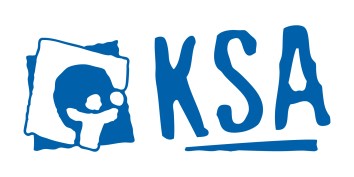 VZW Oudercomité KSA Merchtem LT J. De Windestraat 62, 1785 Merchtem 	Bankrekening.: BE43 7995 5088 2301 	Contactadres: Jan De Block  (0478 28 51 22) 	 Stoofstraat 13, 1785 Merchtem Andere contactpersonen: Farah (0468 19 88 13), Brent (0499 15 21 62), Tuur (0499 84 31 18) (Duid aan!) 